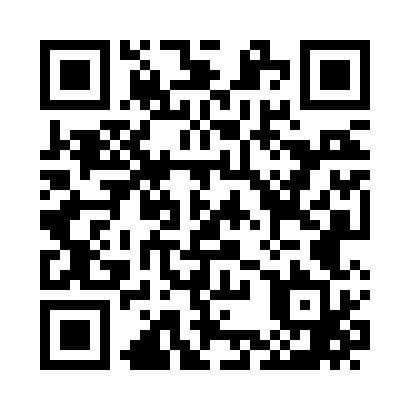 Prayer times for Townsends Inlet, New Jersey, USAMon 1 Jul 2024 - Wed 31 Jul 2024High Latitude Method: Angle Based RulePrayer Calculation Method: Islamic Society of North AmericaAsar Calculation Method: ShafiPrayer times provided by https://www.salahtimes.comDateDayFajrSunriseDhuhrAsrMaghribIsha1Mon4:025:371:034:598:2910:032Tue4:035:371:035:008:2910:033Wed4:045:381:035:008:2810:034Thu4:045:381:035:008:2810:025Fri4:055:391:045:008:2810:026Sat4:065:401:045:008:2810:017Sun4:075:401:045:008:2710:018Mon4:085:411:045:008:2710:009Tue4:095:411:045:008:279:5910Wed4:095:421:045:008:269:5911Thu4:105:431:045:008:269:5812Fri4:115:431:055:008:259:5713Sat4:125:441:055:008:259:5714Sun4:135:451:055:008:249:5615Mon4:145:461:055:008:249:5516Tue4:155:461:055:008:239:5417Wed4:175:471:055:008:239:5318Thu4:185:481:055:008:229:5219Fri4:195:491:055:008:219:5120Sat4:205:501:055:008:219:5021Sun4:215:501:055:008:209:4922Mon4:225:511:055:008:199:4823Tue4:235:521:054:598:189:4724Wed4:245:531:054:598:189:4625Thu4:265:541:054:598:179:4426Fri4:275:551:054:598:169:4327Sat4:285:551:054:598:159:4228Sun4:295:561:054:588:149:4129Mon4:315:571:054:588:139:3930Tue4:325:581:054:588:129:3831Wed4:335:591:054:588:119:37